Wymagania edukacyjne niezbędne do otrzymania przez ucznia poszczególnych śródrocznych i rocznych ocen klasyfikacyjnych z  fizyki w klasie 7 Wymagania edukacyjne niezbędne do uzyskania poszczególnych śródrocznych i rocznych ocen klasyfikacyjnych z fizyki w klasie 7  wynikają  z podstawy programowej i realizowanego programu nauczania: Grażyna Francuz- Ornat, Teresa Kulawik   „Spotkania z fizyką” Program nauczania fizyki w klasach 7-8 szkoły podstawowej” Wymagania edukacyjne niezbędne do otrzymania przez ucznia poszczególnych śródrocznych                              ocen klasyfikacyjnych z fizyki w klasie 7 Wymagania edukacyjne niezbędne do otrzymania przez ucznia poszczególnych rocznych  ocen klasyfikacyjnych z fizyki w klasie 7 Wymagania edukacyjne niezbędne do otrzymania przez ucznia poszczególnych rocznych ocen klasyfikacyjnych z fizyki w  klasie 7 obejmują wymagania edukacyjne na śródroczne oceny klasyfikacyjne, a  ponadto: Wymagania konieczne (ocena dopuszczająca). Uczeń: Wymagania podstawowe (ocena dostateczna). Uczeń: Wymagania rozszerzające (ocena dobra). Uczeń: Wymagania dopełniające (ocena bardzo dobra). Uczeń: Wymagania wykraczające (ocena celująca). Uczeń: I. PIERWSZE SPOTKANIE Z FIZYKĄ I. PIERWSZE SPOTKANIE Z FIZYKĄ I. PIERWSZE SPOTKANIE Z FIZYKĄ określa, czym zajmuje się fizyka wymienia podstawowe metody badań stosowane w fizyce rozróżnia pojęcia: ciało fizyczne i substancja oraz podaje odpowiednie przykłady przelicza jednostki czasu (sekunda, minuta, godzina) wybiera właściwe przyrządy pomiarowe (np. do pomiaru długości, czasu) oblicza wartość średnią wyników pomiaru (np. długości, czasu) podaje przykłady powiązań fizyki z życiem codziennym, techniką, medycyną oraz innymi dziedzinami wiedzy  rozróżnia pojęcia: obserwacja, pomiar, doświadczenie rozróżnia pojęcia: obserwacja, pomiar, doświadczenie wyjaśnia, co to są wielkości fizyczne i na czym polegają pomiary wielkości fizycznych; rozróżnia pojęcia wielkość fizyczna i jednostka danej wielkości charakteryzuje układ jednostek SIprzelicza stosuje pojącie siły jako działania skierowanego (wektor); wskazuje wartość, kierunek i zwrot wektora siły  przedstawia siłę graficznie (rysuje wektor siły) doświadczalnie wyznacza wartość siły za pomocą siłomierza albo wagi analogowej lub cyfrowej (mierzy wartość siły za pomocą siłomierza) zapisuje wynik pomiaru siły wraz z jej jednostką oraz z uwzględnieniem informacji o niepewności wyznacza i rysuje siłę podaje przykłady wielkości fizycznych wraz z ich jednostkami w układzie SI; zapisuje podstawowe wielkości fizyczne (posługując się odpowiednimi symbolami) wraz z jednostkami (długość, masa, temperatura, czas) szacuje rząd wielkości spodziewanego wyniku pomiaru, np. długości, czasu wskazuje czynniki istotne i nieistotne dla wyniku pomiaru lub doświadczenia posługuje się pojęciem niepewności pomiarowej; zapisuje wynik pomiaru wraz podaje przykłady osiągnięć fizyków cennych dla rozwoju cywilizacji (współczesnej techniki i technologii) wyznacza niepewność pomiarową przy pomiarach wielokrotnych przewiduje skutki różnego rodzaju oddziaływań podaje przykłady rodzajów i skutków oddziaływań (bezpośrednich i na odległość) inne niż poznane na lekcji szacuje niepewność pomiarową wyznaczonej wartości średniej siły Wymagania konieczne (ocena dopuszczająca). Uczeń: Wymagania podstawowe (ocena dostateczna). Uczeń: Wymagania rozszerzające (ocena dobra). Uczeń: Wymagania dopełniające (ocena bardzo dobra). Uczeń: Wymagania wykraczające (ocena celująca). Uczeń: wyodrębnia z tekstów, tabel i rysunków informacje kluczowe przestrzega zasad bezpieczeństwa podczas wykonywania obserwacji, pomiarów i doświadczeń wymienia i rozróżnia rodzaje oddziaływań (elektrostatyczne, grawitacyjne, magnetyczne, mechaniczne) oraz podaje przykłady oddziaływań podaje przykłady skutków oddziaływań w życiu codziennym posługuje się pojęciem siły jako miarą oddziaływań wykonuje doświadczenie (badanie rozciągania gumki lub sprężyny), korzystając z jego opisu posługuje się jednostką siły; wskazuje siłomierz jako przyrząd służący do pomiaru siły odróżnia wielkości skalarne (liczbowe) od wektorowych i podaje odpowiednie przykłady rozpoznaje i nazywa siłę wielokrotności i podwielokrotności (mikro-, mili-, centy-, hekto-, kilo-, mega-) przeprowadza wybrane pomiary i doświadczenia, korzystając z ich opisów (np. pomiar długości ołówka, czasu staczania się ciała po pochylni) wyjaśnia, dlaczego żaden pomiar nie jest idealnie dokładny i co to jest niepewność pomiarowa oraz uzasadnia, że dokładność wyniku pomiaru nie może być większa niż dokładność przyrządu pomiarowego wyjaśnia, w jakim celu powtarza się pomiar kilka razy, a następnie z uzyskanych wyników oblicza średnią wyjaśnia, co to są cyfry znaczące zaokrągla wartości wielkości fizycznych do podanej liczby cyfr znaczących wykazuje na przykładach, że oddziaływania są wzajemne wymienia i rozróżnia skutki oddziaływań (statyczne wypadkową dla dwóch sił o jednakowych kierunkach opisuje i rysuje siły, które się równoważą określa cechy siły wypadkowej dwóch sił działających wzdłuż tej samej prostej i siły równoważącej inną siłę podaje przykłady sił wypadkowych i równoważących się z życia codziennego przeprowadza doświadczenia: badanie różnego rodzaju oddziaływań, badanie cech sił, wyznaczanie średniej siły, wyznaczanie siły wypadkowej i siły równoważącej za pomocą siłomierza, korzystając z opisów doświadczeń opisuje przebieg przeprowadzonego doświadczenia (wyróżnia kluczowe kroki i sposób postępowania, wskazuje rolę użytych przyrządów, ilustruje z jego jednostką oraz z uwzględnieniem informacji o niepewności wykonuje obliczenia i zapisuje wynik zgodnie z zasadami zaokrąglania oraz zachowaniem liczby cyfr znaczących wynikającej z dokładności pomiaru lub danych wyjaśnia, na czym polega wzajemność oddziaływań porównuje siły na podstawie ich wektorów oblicza średnią siłę i zapisuje wynik zgodnie z zasadami zaokrąglania oraz zachowaniem liczby cyfr znaczących wynikającej z dokładności pomiaru lub danych buduje prosty siłomierz i wyznacza przy jego użyciu wartość siły, korzystając z opisu doświadczenia szacuje rząd wielkości spodziewanego wyniku pomiaru siły wyznacza i rysuje siłę wypadkową dla kilku sił o jednakowych kierunkach; buduje siłomierz według własnego projektu i wyznacza przy jego użyciu wartość siły wyznacza i rysuje siłę równoważącą kilka sił działających wzdłuż tej samej prostej o różnych zwrotach, określa jej cechy rozwiązuje zadania złożone, nietypowe dotyczące treści rozdziału: Pierwsze spotkanie z fizyką Wymagania konieczne (ocena dopuszczająca). Uczeń: Wymagania podstawowe (ocena dostateczna). Uczeń: Wymagania rozszerzające (ocena dobra). Uczeń: Wymagania dopełniające (ocena bardzo dobra). Uczeń: Wymagania wykraczające (ocena celująca). Uczeń: ciężkości rozpoznaje i nazywa siły ciężkości i sprężystości rożróżnia siłę wypadkową i siłę równoważącą określa zachowanie się ciała w przypadku działania na nie sił równoważących się i dynamiczne)  odróżnia oddziaływania bezpośrednie i na odległość, podaje odpowiednie przykłady tych oddziaływań wyniki) wyodrębnia z tekstów i rysunków informacje kluczowe dla opisywanego problemu rozwiązuje proste zadania dotyczące treści rozdziału: Pierwsze spotkanie z fizyką wyznaczanie siły wypadkowej i siły równoważącej za pomocą siłomierza, korzystając z opisów doświadczeń opisuje przebieg przeprowadzonego doświadczenia (wyróżnia kluczowe kroki i sposób postępowania, wskazuje rolę użytych przyrządów, ilustruje wyniki) wyodrębnia z tekstów i rysunków informacje kluczowe dla opisywanego problemu rozwiązuje proste zadania dotyczące treści rozdziału: Pierwsze spotkanie z fizyką określa jej cechy określa cechy siły wypadkowej kilku (więcej niż dwóch) sił działających wzdłuż tej samej prostej rozwiązuje zadania bardziej złożone, ale typowe dotyczące treści rozdziału: Pierwsze spotkanie z fizyką selekcjonuje informacje uzyskane z różnych źródeł, np. na lekcji, z podręcznika, z literatury popularnonaukowej, z internetu posługuje się informacjami pochodzącymi z analizy tekstu: Jak mierzono czas i jak mierzy się go obecnie lub innego II. WŁAŚCIWOŚCI I BUDOWA MATERII II. WŁAŚCIWOŚCI I BUDOWA MATERII II. WŁAŚCIWOŚCI I BUDOWA MATERII II. WŁAŚCIWOŚCI I BUDOWA MATERII II. WŁAŚCIWOŚCI I BUDOWA MATERII podaje przykłady zjawisk świadczące o cząsteczkowej budowie materii posługuje się pojęciem podaje podstawowe założenia cząsteczkowej teorii budowy materii posługuje się pojęciem posługuje się pojęciem gęstości oraz jej jednostkami stosuje do obliczeń związek gęstości z masą i objętością posługuje się pojęciem hipotezy wyjaśnia zjawisko zmiany objętości cieczy w wyniku uzasadnia kształt spadającej kropli wody projektuje i przeprowadza doświadczenia (inne niż Wymagania konieczne (ocena dopuszczająca). Uczeń: Wymagania podstawowe (ocena dostateczna). Uczeń: Wymagania rozszerzające (ocena dobra). Uczeń: Wymagania dopełniające (ocena bardzo dobra). Uczeń: Wymagania wykraczające (ocena celująca). Uczeń: napięcia powierzchniowego podaje przykłady występowania napięcia powierzchniowego wody określa wpływ detergentu na napięcie powierzchniowe wody wymienia czynniki zmniejszające napięcie powierzchniowe wody i wskazuje sposoby ich wykorzystywania w codziennym życiu człowieka rozróżnia trzy stany skupienia substancji; podaje przykłady ciał stałych, cieczy, gazów rozróżnia substancje kruche, sprężyste i plastyczne; podaje przykłady ciał plastycznych, sprężystych, kruchych posługuje się pojęciem masy oraz jej jednostkami, podaje jej jednostkę w układzie SI rozróżnia pojęcia: masa, ciężar ciała posługuje się pojęciem siły ciężkości, podaje wzór na ciężar oddziaływań międzycząsteczkowych; odróżnia siły spójności od sił przylegania, rozpoznaje i opisuje te siły wskazuje w otaczającej rzeczywistości przykłady zjawisk opisywanych za pomocą oddziaływań międzycząsteczkowych (sił spójności i przylegania) wyjaśnia napięcie powierzchniowe jako skutek działania sił spójności doświadczalnie demonstruje zjawisko napięcia powierzchniowego, korzystając z opisu ilustruje istnienie sił spójności i w tym kontekście opisuje zjawisko napięcia powierzchniowego (na wybranym przykładzie) ilustruje działanie sił spójności na przykładzie mechanizmu tworzenia się kropli; tłumaczy formowanie się kropli w kontekście istnienia sił spójności charakteryzuje ciała sprężyste, plastyczne wyjaśnia, dlaczego ciała zbudowane z różnych substancji mają różną gęstość przelicza wielokrotności i podwielokrotności (mikro-, mili-, centy-, dm-, kilo-, mega-); przelicza jednostki: masy, ciężaru, gęstości rozpoznaje zależność rosnącą bądź malejącą na podstawie danych (wyników doświadczenia); rozpoznaje proporcjonalność prostą oraz posługuje się proporcjonalnością prostą wyodrębnia z tekstów lub rysunków informacje kluczowe dla opisywanego zjawiska bądź problemu przeprowadza doświadczenia: wykazanie cząsteczkowej budowy materii, badanie właściwości ciał stałych, cieczy i gazów, wykazanie istnienia oddziaływań międzycząsteczkowych, wyznaczanie gęstości substancji, z jakiej wykonany jest przedmiot o kształcie regularnym za pomocą wagi i przymiaru lub o nieregularnym mieszania się, opierając się na doświadczeniu modelowym wyjaśnia, że podział na ciała sprężyste, plastyczne i kruche jest podziałem nieostrym; posługuje się pojęciem twardości minerałów analizuje różnice w budowie mikroskopowej ciał stałych, cieczy i gazów; posługuje się pojęciem powierzchni swobodnej analizuje różnice gęstości substancji w różnych stanach skupienia wynikające z budowy mikroskopowej ciał stałych, cieczy i gazów (analizuje zmiany gęstości przy zmianie stanu skupienia, zwłaszcza w przypadku przejścia z cieczy w gaz, i wiąże to ze zmianami w strukturze mikroskopowej) wyznacza masę ciała za pomocą wagi laboratoryjnej; szacuje rząd wielkości spodziewanego wyniku przeprowadza doświadczenia: - badanie wpływu detergentu na napięcie powierzchniowe, opisane w podręczniku) wykazujące cząsteczkową budowę materii projektuje i wykonuje doświadczenie potwierdzające istnienie napięcia powierzchniowego wody projektuje i wykonuje doświadczenia wykazujące właściwości ciał stałych, cieczy i gazów projektuje doświadczenia związane z wyznaczeniem gęstości cieczy oraz ciał stałych o regularnych i nieregularnych kształtach  rozwiązuje nietypowe (złożone) zadania, (lub problemy) dotyczące treści rozdziału: Właściwości i budowa materii (z zastosowaniem związku między siłą ciężkości, masą i przyspieszeniem grawitacyjnym (wzoru na ciężar) oraz związku gęstości z masą i objętością)  realizuje projekt: Woda – białe bogactwo (lub inny związany z treściami rozdziału: Właściwości Wymagania konieczne (ocena dopuszczająca). Uczeń: Wymagania podstawowe (ocena dostateczna). Uczeń: Wymagania rozszerzające (ocena dobra). Uczeń: Wymagania dopełniające (ocena bardzo dobra). Uczeń: Wymagania wykraczające (ocena celująca). Uczeń: określa pojęcie gęstości; podaje związek gęstości z masą i objętością oraz jednostkę gęstości w układzie SI posługuje się tabelami wielkości fizycznych w celu odszukania gęstości substancji; porównuje gęstości substancji wyodrębnia z tekstów, tabel i rysunków informacje kluczowe mierzy: długość, masę, objętość cieczy; wyznacza objętość dowolnego ciała za pomocą cylindra miarowego przeprowadza doświadczenie (badanie zależności wskazania siłomierza od masy obciążników), korzystając z jego opisu; opisuje wyniki i formułuje wnioski opisuje przebieg przeprowadzonych doświadczeń i kruche; posługuje się pojęciem siły sprężystości opisuje budowę mikroskopową ciał stałych, cieczy i gazów (strukturę mikroskopową substancji w różnych jej fazach) określa i porównuje właściwości ciał stałych, cieczy i gazów analizuje różnice gęstości (ułożenia cząsteczek) substancji w różnych stanach skupienia wynikające z budowy mikroskopowej ciał stałych, cieczy i gazów stosuje do obliczeń związek między siłą ciężkości, masą i przyspieszeniem grawitacyjnym oblicza i zapisuje wynik zgodnie z zasadami zaokrąglania oraz zachowaniem liczby cyfr znaczących wynikającej z dokładności danych kształcie za pomocą wagi, cieczy i cylindra miarowego oraz wyznaczanie gęstości cieczy za pomocą wagi i cylindra miarowego, korzystając z opisów doświadczeń i przestrzegając zasad bezpieczeństwa; przedstawia wyniki i formułuje wnioski opisuje przebieg doświadczenia; wyróżnia kluczowe kroki i sposób postępowania oraz wskazuje rolę użytych przyrządów posługuje się pojęciem niepewności pomiarowej; zapisuje wynik pomiaru wraz z jego jednostką oraz z uwzględnieniemnformacji o niepewności rozwiązuje typowe zadania lub problemy dotyczące treści rozdziału: Właściwości i budowa materii (stosuje związek między siłą ciężkości, masą i przyspieszeniem grawitacyjnym oraz korzysta ze związku gęstości z masą i objętością) - badanie, od czego zależy kształt kropli, korzystając z opisów doświadczeń i przestrzegając zasad bezpieczeństwa; formułuje wnioski planuje doświadczenia związane z wyznaczeniem gęstości cieczy oraz ciał stałych o regularnych i nieregularnych kształtach szacuje wyniki pomiarów; ocenia wyniki doświadczeń, porównując wyznaczone gęstości z odpowiednimi wartościami tabelarycznymi rozwiązuje zadania (lub problemy) bardziej złożone, ale typowe, dotyczące treści rozdziału: Właściwości i budowa materii (z zastosowaniem związku między siłą ciężkości, masą i przyspieszeniem grawitacyjnym (wzoru na ciężar) oraz ze związku gęstości z masą i objętością) i budowa materii III. HYDROSTATYKA I AEROSTATYKA III. HYDROSTATYKA I AEROSTATYKA III. HYDROSTATYKA I AEROSTATYKA III. HYDROSTATYKA I AEROSTATYKA III. HYDROSTATYKA I AEROSTATYKA  rozpoznaje i nazywa siły ciężkości i nacisku, podaje  posługuje się pojęciem parcia (nacisku)  stosuje do obliczeń: - związek między parciem  wymienia nazwy przyrządów służących do pomiaru  uzasadnia, kiedy ciało tonie, kiedy pływa częściowo Wymagania konieczne (ocena dopuszczająca). Uczeń: Wymagania podstawowe (ocena dostateczna). Uczeń: Wymagania rozszerzające (ocena dobra). Uczeń: Wymagania dopełniające (ocena bardzo dobra). Uczeń: Wymagania wykraczające (ocena celująca). Uczeń: ich przykłady w różnych sytuacjach praktycznych (w otaczającej rzeczywistości); wskazuje przykłady z życia codziennego obrazujące działanie siły nacisku rozróżnia parcie i ciśnienie formułuje prawo Pascala, podaje przykłady jego zastosowania wskazuje przykłady występowania siły wyporu w otaczającej rzeczywistości i życiu codziennym wymienia cechy siły wyporu, ilustruje graficznie siłę wyporu przeprowadza doświadczenia: badanie zależności ciśnienia od pola powierzchni, badanie zależności ciśnienia hydrostatycznego od wysokości słupa cieczy, badanie przenoszenia w cieczy działającej na nią siły zewnętrznej, posługuje się pojęciem ciśnienia wraz z jego jednostką w układzie SI posługuje się pojęciem ciśnienia w cieczach i gazach wraz z jego jednostką; posługuje się pojęciem ciśnienia hydrostatycznego i atmosferycznego doświadczalnie demonstruje: zależność ciśnienia hydrostatycznego od wysokości słupa cieczy, istnienie ciśnienia atmosferycznego, prawo Pascala, prawo Archimedesa (na tej podstawie analizuje pływanie ciał) posługuje się prawem Pascala, zgodnie z którym zwiększenie ciśnienia zewnętrznego powoduje jednakowy przyrost ciśnienia w całej objętości cieczy lub gazu wskazuje w otaczającej rzeczywistości przykłady zjawisk opisywanych za pomocą praw i zależności dotyczących ciśnienia a ciśnieniem, - związek między ciśnieniem hydrostatycznym a wysokością słupa cieczy i jej gęstością; przeprowadza obliczenia i zapisuje wynik zgodnie z zasadami zaokrąglania oraz zachowaniem liczby cyfr znaczących wynikającej z danych analizuje siły działające na ciała zanurzone w cieczach lub gazach, posługując się pojęciem siły wyporu i prawem Archimedesa oblicza wartość siły wyporu dla ciał zanurzonych w cieczy lub gazie podaje warunki pływania ciał: kiedy ciało tonie, kiedy pływa częściowo zanurzone w cieczy i kiedy pływa całkowicie zanurzone w cieczy opisuje praktyczne zastosowanie prawa Archimedesa i warunków pływania ciał; wskazuje przykłady wykorzystywania w otaczającej rzeczywistości ciśnienia wyjaśnia zależność ciśnienia atmosferycznego od wysokości nad poziomem morza opisuje znaczenie ciśnienia hydrostatycznego i ciśnienia atmosferycznego w przyrodzie i w życiu codziennym opisuje doświadczenie Torricellego opisuje zastosowanie prawa Pascala w prasie hydraulicznej i hamulcach hydraulicznych wyznacza gęstość cieczy, korzystając z prawa Archimedesa rysuje siły działające na ciało, które pływa w cieczy, tkwi w niej zanurzone lub tonie; wyznacza, rysuje i opisuje siłę wypadkową wyjaśnia, kiedy ciało tonie, kiedy pływa częściowo zanurzone w cieczy i kiedy pływa całkowicie w niej zanurzone na podstawie prawa Archimedesa, posługując się pojęciami siły ciężkości i gęstości planuje i przeprowadza zanurzone w cieczy i kiedy pływa całkowicie w niej zanurzone, korzystając z wzorów na siły wyporu i ciężkości oraz gęstość rozwiązuje złożone, nietypowe zadania (problemy) dotyczące treści rozdziału: Hydrostatyka i aerostatyka (z wykorzystaniem: zależności między ciśnieniem, parciem i polem powierzchni, związku między ciśnieniem hydrostatycznym a wysokością słupa cieczy i jej gęstością, prawa Pascala, prawa Archimedesa, warunków pływania ciał) posługuje się informacjami pochodzącymi z analizy przeczytanych tekstów (w tym popularnonaukowych) dotyczących wykorzystywania prawa Pascala w otaczającej rzeczywistości i w życiu codziennym Wymagania konieczne (ocena dopuszczająca). Uczeń: Wymagania podstawowe (ocena dostateczna). Uczeń: Wymagania rozszerzające (ocena dobra). Uczeń: Wymagania dopełniające (ocena bardzo dobra). Uczeń: Wymagania wykraczające (ocena celująca). Uczeń: - badanie warunków pływania ciał, korzystając z opisów doświadczeń i przestrzegając zasad bezpieczeństwa, formułuje wnioski przelicza wielokrotności i podwielokrotności (mili-, centy-, kilo-, mega-) wyodrębnia z tekstów i rysunków informacje kluczowe hydrostatycznego i atmosferycznego  przelicza wielokrotności i podwielokrotności (centy-, hekto-, kilo-, mega-); przelicza jednostki ciśnienia posługuje się informacjami pochodzącymi z analizy przeczytanych tekstów (w tym popularnonaukowych) dotyczących pływania ciał wyodrębnia z tekstów lub rysunków informacje kluczowe dla opisywanego zjawiska bądź problemu przeprowadza doświadczenia: wyznaczanie siły wyporu, badanie, od czego zależy wartość siły wyporu i wykazanie, że jest ona równa ciężarowi wypartej cieczy, korzystając z opisów doświadczeń i przestrzegając zasad bezpieczeństwa; zapisuje wynik pomiaru wraz z jego jednostką oraz z uwzględnieniem informacji o niepewności; wyciąga wnioski i formułuje prawo Archimedesa  rozwiązuje proste (typowe) zadania lub problemy dotyczące treści rozdziału:  Hydrostatyka i aerostatyka (z wykorzystaniem: zależności między ciśnieniem, doświadczenie w celu zbadania zależności ciśnienia od siły nacisku i pola powierzchni; opisuje jego przebieg i formułuje wnioski projektuje i przeprowadza doświadczenie potwierdzające słuszność prawa Pascala dla cieczy lub gazów, opisuje jego przebieg oraz analizuje i ocenia wynik; formułuje komunikat o swoim doświadczeniu rozwiązuje typowe zadania obliczeniowe z wykorzystaniem warunków pływania ciał; przeprowadza obliczenia i zapisuje wynik zgodnie z zasadami zaokrąglania oraz zachowaniem liczby cyfr znaczących wynikającej z dokładności danych rozwiązuje zadania (lub problemy) bardziej złożone, ale typowe dotyczące treści rozdziału: Hydrostatyka i aerostatyka (z wykorzystaniem: zależności między ciśnieniem, parciem i polem powierzchni, prawa Wymagania konieczne (ocena dopuszczająca). Uczeń: Wymagania podstawowe (ocena dostateczna). Uczeń: Wymagania rozszerzające (ocena dobra). Uczeń: Wymagania dopełniające (ocena bardzo dobra). Uczeń: Wymagania wykraczające (ocena celująca). Uczeń: parciem i polem powierzchni, związku między ciśnieniem hydrostatycznym a wysokością słupa cieczy i jej gęstością, prawa Pascala, prawa Archimedesa, warunków pływania ciał) Pascala, prawa Archimedesa)  posługuje się informacjami pochodzącymi z analizy przeczytanych tekstów (w tym popularnonaukowych) dotyczących ciśnienia hydrostatycznego i atmosferycznego oraz prawa Archimedesa, a w szczególności informacjami pochodzącymi z analizy tekstu: Podciśnienie, nadciśnienie i próżnia IV. KINEMATYKA IV. KINEMATYKA IV. KINEMATYKA IV. KINEMATYKA IV. KINEMATYKA wskazuje przykłady ciał będących w ruchu w otaczającej rzeczywistości wyróżnia pojęcia toru i drogi i wykorzystuje je do opisu ruchu; podaje jednostkę drogi w układzie SI; przelicza jednostki drogi odróżnia ruch prostoliniowy od ruchu krzywoliniowego; podaje przykłady ruchów: prostoliniowego i krzywoliniowego nazywa ruchem jednostajnym ruch, w którym droga przebyta w jednostkowych przedziałach czasu jest stała; podaje przykłady ruchu wyjaśnia, na czym polega względność ruchu; podaje przykłady układów odniesienia opisuje i wskazuje przykłady względności ruchu oblicza wartość prędkości i przelicza jej jednostki; oblicza i zapisuje wynik zgodnie  z zasadami zaokrąglania oraz zachowaniem liczby cyfr znaczących wynikającej z dokładności pomiaru lub danych wyznacza wartość prędkości i drogę z wykresów zależności prędkości i drogi od czasu dla ruchu analizuje wykresy zależności drogi i prędkości od czasu dla ruchu prostoliniowego jednostajnego; porównuje ruchy na podstawie nachylenia wykresu zależności drogi od czasu do osi czasu analizuje wykresy zależności rozwiązuje proste (typowe) zadania lub problemy związane z treścią rozdziału: wskazuje przykłady ciał będących w ruchu w otaczającej rzeczywistości wyróżnia pojęcia toru i drogi i wykorzystuje je do opisu ruchu; podaje jednostkę drogi w układzie SI; przelicza jednostki drogi rozróżnia układy odniesienia: jedno-, dwu- i trójwymiarowy planuje i przeprowadza doświadczenie w celu wyznaczenia prędkości z pomiaru czasu i drogi z użyciem przyrządów analogowych lub cyfrowych bądź programu do analizy materiałów wideo; szacuje rząd wielkości spodziewanego wyniku; zapisuje wyniki pomiarów wraz z ich jednostkami oraz z uwzględnieniem informacji o niepewności; opisuje przebieg doświadczenia i ocenia jego wyniki sporządza wykresy zależności planuje i demonstruje doświadczenie związane z badaniem ruchu z użyciem przyrządów analogowych lub cyfrowych, programu do analizy materiałów wideo; opisuje przebieg doświadczenia, analizuje i ocenia wyniki rozwiązuje nietypowe, złożone zadania(problemy) dotyczące treści rozdziału: Kinematyka, oraz związane z analizą wykresów zależności drogi i prędkości od czasu dla ruchów prostoliniowych: jednostajnego i jednostajnie zmiennego Wymagania konieczne (ocena dopuszczająca). Uczeń: Wymagania podstawowe (ocena dostateczna). Uczeń: Wymagania rozszerzające (ocena dobra). Uczeń: Wymagania dopełniające (ocena bardzo dobra). Uczeń: Wymagania wykraczające (ocena celująca). Uczeń: jednostajnego w otaczającej rzeczywistości posługuje się pojęciem prędkości do opisu ruchu prostoliniowego; opisuje ruch jednostajny prostoliniowy; podaje jednostkę prędkości w układzie SI odczytuje prędkość i przebytą odległość z wykresów zależności drogi i prędkości od czasu odróżnia ruch niejednostajny (zmienny) od ruchu jednostajnego; podaje przykłady ruchu niejednostajnego w otaczającej rzeczywistości rozróżnia pojęcia: prędkość chwilowa i prędkość średnia posługuje się pojęciem przyspieszenia do opisu ruchu prostoliniowego jednostajnie przyspieszonego i jednostajnie opóźnionego; podaje jednostkę przyspieszenia w układzie SI odczytuje przyspieszenie prostoliniowego odcinkami jednostajnego oraz rysuje te wykresy na podstawie podanych informacji rozpoznaje na podstawie danych liczbowych lub na podstawie wykresu, że w ruchu jednostajnym prostoliniowym droga jest wprost proporcjonalna do czasu oraz posługuje się proporcjonalnością prostą nazywa ruchem jednostajnie przyspieszonym ruch, w którym wartość prędkości rośnie jednostkowych przedziałach czasu o tę samą wartość, a ruchem jednostajnie opóźnionym – ruch, w którym wartość prędkości maleje w jednostkowych przedziałach czasu o tę samą wartość oblicza wartość przyspieszenia wraz z jednostką; przelicza jednostki przyspieszenia wyznacza zmianę prędkości dla ruchu prostoliniowego jednostajnie zmiennego odróżnia ruch prostoliniowy od ruchu krzywoliniowego; podaje przykłady ruchów: prostoliniowego i krzywoliniowego nazywa ruchem jednostajnym ruch, w którym droga przebyta w jednostkowych przedziałach czasu jest stała; podaje przykłady ruchu jednostajnego w otaczającej rzeczywistości posługuje się pojęciem prędkości do opisu ruchu prostoliniowego; opisuje ruch jednostajny prostoliniowy; podaje jednostkę prędkości w układzie SI odczytuje prędkość i przebytą odległość z wykresów zależności drogi i prędkości od czasu odróżnia ruch niejednostajny (zmienny) od ruchu jednostajnego; podaje przykłady ruchu niejednostajnego w otaczającej rzeczywistości rozróżnia pojęcia: prędkość chwilowa i prędkość średnia posługuje się pojęciem przyspieszenia do opisu ruchu prostoliniowego jednostajnie prędkości i drogi od czasu dla ruchu prostoliniowego odcinkami jednostajnego na podstawie podanych informacji (oznacza wielkości i skale na osiach; zaznacza punkty i rysuje wykres; uwzględnia niepewności pomiarowe) wyznacza przyspieszenie z wykresów zależności prędkości od czasu dla ruchu prostoliniowego jednostajnie zmiennego (przyspieszonego lub opóźnionego) analizuje ruch ciała na podstawie filmu wyjaśnia, że w ruchu jednostajnie przyspieszonym bez prędkości początkowej odcinki drogi pokonywane w kolejnych sekundach mają się do siebie jak kolejne liczby nieparzyste rozwiązuje proste zadania z wykorzystaniem wzorów 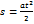 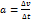 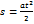 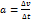 wyjaśnia, że droga w dowolnym ruchu jest liczbowo równa polu pod  posługuje się informacjami pochodzącymi z analizy przeczytanych tekstów (w tym popularnonaukowych) dotyczących ruchu (np. urządzeń do pomiaru przyspieszenia)  realizuje projekt: Prędkość wokół nas (lub inny związany z treściami rozdziału Kinematyka) Wymagania konieczne (ocena dopuszczająca). Uczeń: Wymagania podstawowe (ocena dostateczna). Uczeń: Wymagania rozszerzające (ocena dobra). Uczeń: Wymagania dopełniające (ocena bardzo dobra). Uczeń: Wymagania wykraczające (ocena celująca). Uczeń: i prędkość z wykresów zależności przyspieszenia i prędkości od czasu dla ruchu prostoliniowego jednostajnie przyspieszonego; rozpoznaje proporcjonalność prostą rozpoznaje zależność rosnącą na podstawie danych z tabeli lub na podstawie wykresu zależności drogi od czasu w ruchu jednostajnie przyspieszonym identyfikuje rodzaj ruchu na podstawie wykresów zależności drogi, prędkości i przyspieszenia od czasu; rozpoznaje proporcjonalność prostą odczytuje dane z wykresów zależności drogi, prędkości i przyspieszenia od czasu dla ruchów prostoliniowych: jednostajnego i jednostajnie przyspieszonego przelicza wielokrotności i podwielokrotności (mili-, centy-, kilo-, mega-) oraz jednostki czasu (sekunda, (przyspieszonego lub opóźnionego); oblicza prędkość końcową w ruchu jednostajnie przyspieszonym stosuje do obliczeń związek przyspieszenia ze zmianą prędkości i czasem, w którym ta zmiana nastąpiła (); wyznacza 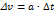 prędkość końcową prędkości i przyspieszenia od czasu dla ruchu prostoliniowego jednostajnie przyspieszonego; porównuje ruchy na podstawie nachylenia wykresu prędkości do osi czasu analizuje wykres zależności prędkości od czasu dla ruchu prostoliniowego jednostajnie opóźnionego; oblicza prędkość końcową w tym ruchu przeprowadza doświadczenia: wyznaczanie prędkości ruchu pęcherzyka powietrza w zamkniętej rurce wypełnionej wodą, badanie ruchu staczającej się kulki, korzystając z opisów doświadczeń i przestrzegając zasad przyspieszonego i jednostajnie opóźnionego; podaje jednostkę przyspieszenia w układzie SI odczytuje przyspieszenie i prędkość z wykresów zależności przyspieszenia i prędkości od czasu dla ruchu prostoliniowego jednostajnie przyspieszonego; rozpoznaje proporcjonalność prostą rozpoznaje zależność rosnącą na podstawie danych z tabeli lub na podstawie wykresu zależności drogi od czasu w ruchu jednostajnie przyspieszonym identyfikuje rodzaj ruchu na podstawie wykresów zależności drogi, prędkości i przyspieszenia od czasu; rozpoznaje proporcjonalność prostą odczytuje dane z wykresów zależności drogi, prędkości i przyspieszenia od czasu dla ruchów prostoliniowych: jednostajnego i jednostajnie przyspieszonego przelicza wielokrotności i podwielokrotności (mili-, wykresem zależności prędkości od czasu sporządza wykresy zależności prędkości i przyspieszenia od czasu dla ruchu prostoliniowego jednostajnie przyspieszonego rozwiązuje typowe zadania związane z analizą wykresów zależności drogi i prędkości od czasu dla ruchów prostoliniowych: jednostajnego i jednostajnie zmiennego rozwiązuje bardziej złożone zadania (lub problemy) dotyczące treści rozdziału: Kinematyka (z wykorzystaniem: zależności między drogą, prędkością i czasem w ruchu jednostajnym prostoliniowym, związku przyspieszenia ze zmianą prędkości i czasem, zależności prędkości i drogi od czasu w ruchu prostoliniowym jednostajnie zmiennym) Wymagania konieczne (ocena dopuszczająca). Uczeń: Wymagania podstawowe (ocena dostateczna). Uczeń: Wymagania rozszerzające (ocena dobra). Uczeń: Wymagania dopełniające (ocena bardzo dobra). Uczeń: Wymagania wykraczające (ocena celująca). Uczeń: minuta, godzina)  wyodrębnia z tekstów i rysunków informacje kluczowe bezpieczeństwa; zapisuje wyniki pomiarów i obliczeń w tabeli zgodnie z zasadami zaokrąglania oraz zachowaniem liczby cyfr znaczących wynikającej z dokładności pomiarów; formułuje wnioski centy-, kilo-, mega-) oraz jednostki czasu (sekunda, minuta, godzina)  wyodrębnia z tekstów i rysunków informacje kluczoweKinematyka (dotyczące względności ruchu oraz z wykorzystaniem: zależności między drogą, prędkością i czasem w ruchu jednostajnym prostoliniowym, związku przyspieszenia ze zmianą prędkości i czasem, zależności prędkości i drogi od czasu w ruchu prostoliniowym jednostajnie przyspieszonym) Wymagania konieczne (ocena dopuszczająca). Uczeń: Wymagania podstawowe (ocena dostateczna). Uczeń: Wymagania rozszerzające (ocena dobra). Uczeń: Wymagania dopełniające (ocena bardzo dobra). Uczeń: Wymagania wykraczające (ocena celująca). Uczeń: V. DYNAMIKA V. DYNAMIKA V. DYNAMIKA V. DYNAMIKA posługuje się symbolem siły; stosuje pojęcie siły jako działania skierowanego (wektor); wskazuje wartość, kierunek i zwrot wektora siły wyjaśnia pojęcie siły wypadkowej; opisuje i rysuje siły, które się równoważą rozpoznaje i nazywa siły oporów ruchu; podaje ich przykłady w otaczającej wyznacza i rysuje siłę wypadkową sił o jednakowych kierunkach wyjaśnia, na czym polega bezwładność ciał; wskazuje przykłady bezwładności w otaczającej rzeczywistości posługuje się pojęciem masy jako miary bezwładności ciał analizuje zachowanie się ciał na podstawie pierwszej zasady dynamiki analizuje zachowanie się ciał  stosuje do obliczeń: związek między siłą i masą a przyspieszeniem, związek między siłą ciężkości, masą i przyspieszeniem grawitacyjnym; oblicza i zapisuje wynik zgodnie z zasadami zaokrąglania oraz zachowaniem liczby cyfr znaczących wynikającej z danych przeprowadza doświadczenia: analizuje opór powietrza podczas ruchu spadochroniarza planuje i przeprowadza doświadczenia: - w celu zilustrowania I zasady dynamiki, w celu zilustrowania II zasady dynamiki, w celu zilustrowania III zasady dynamiki;  opisuje ich przebieg, formułuje wnioski rozwiązuje nietypowe złożone zadania, (problemy) dotyczące treści rozdziału: Dynamika (stosując do obliczeń związek między siłą i masą a przyspieszeniem oraz związek: ) posługuje się informacjami pochodzącymi z analizy tekstów (w tym popularnonaukowych) dotyczących przykładów wykorzystania zasady odrzutu w przyrodzie Wymagania konieczne (ocena dopuszczająca). Uczeń: Wymagania podstawowe (ocena dostateczna). Uczeń: Wymagania rozszerzające (ocena dobra). Uczeń: Wymagania dopełniające (ocena bardzo dobra). Uczeń: Wymagania wykraczające (ocena celująca). Uczeń: rzeczywistości podaje treść pierwszej zasady dynamiki Newtona podaje treść drugiej zasady dynamiki Newtona; definiuje jednostkę siły w układzie SI (1 N) i posługuje się jednostką siły rozpoznaje i nazywa siły działające na spadające ciała (siły ciężkości i oporów ruchu) podaje treść trzeciej zasady dynamiki Newtona posługuje się pojęciem sił oporów ruchu; podaje ich przykłady w różnych sytuacjach praktycznych i opisuje wpływ na poruszające się ciała rozróżnia tarcie statyczne i kinetyczne rozpoznaje zależność rosnącą bądź malejącą oraz proporcjonalność prostą na podstawie danych z tabeli; posługuje się proporcjonalnością prostą przeprowadza doświadczenia: na podstawie drugiej zasady dynamiki opisuje spadek swobodny jako przykład ruchu jednostajnie przyspieszonego porównuje czas spadania swobodnego i rzeczywistego różnych ciał z danej wysokości opisuje wzajemne oddziaływanie ciał, posługując się trzecią zasadą dynamiki opisuje zjawisko odrzutu i wskazuje jego przykłady w otaczającej rzeczywistości analizuje i wyjaśnia wyniki przeprowadzonego doświadczenia; podaje przyczynę działania siły tarcia i wyjaśnia, od czego zależy jej wartość stosuje pojęcie siły tarcia jako działania skierowanego (wektor); wskazuje wartość, kierunek i zwrot siły tarcia opisuje i rysuje siły działające na ciało wprawiane w ruch (lub poruszające się) oraz wyznacza i rysuje siłę wypadkową badanie bezwładności ciał, badanie ruchu ciała pod wpływem działania sił, które się nie równoważą, demonstracja zjawiska odrzutu, korzystając z opisów doświadczeń i przestrzegając zasad bezpieczeństwa; zapisuje wyniki pomiarów wraz z ich jednostkami oraz z uwzględnieniem informacji o niepewności, analizuje je i formułuje wnioski  rozwiązuje proste (typowe) zadania lub problemy dotyczące treści rozdziału: Dynamika (z wykorzystaniem: pierwszej zasady dynamiki Newtona, związku między siłą i masą a przyspieszeniem oraz zadania dotyczące swobodnego spadania ciał, wzajemnego oddziaływania ciał i występowania oporów ruchu analizuje wyniki przeprowadzonych doświadczeń (oblicza przyspieszenia ze wzoru na drogę w ruchu jednostajnie przyspieszonym i zapisuje wyniki zgodnie z zasadami zaokrąglania oraz zachowaniem liczby cyfr znaczących wynikającej z dokładności pomiaru; wskazuje czynniki istotne i nieistotne dla przebiegu doświadczeń) rozwiązuje bardziej złożone zadania (lub problemy) dotyczące treści rozdziału: Dynamika (z wykorzystaniem: pierwszej zasady dynamiki Newtona, związku między siłą i masą a przyspieszeniem i związku przyspieszenia ze zmianą prędkości i czasem, w którym ta zmiana nastąpiła oraz dotyczące: swobodnego spadania ciał, wzajemnego oddziaływania ciał, występowania oporów ruchu) posługuje się informacjami pochodzącymi z analizy tekstów (w tym popularnonaukowych) i technice Wymagania konieczne (ocena dopuszczająca). Uczeń: Wymagania podstawowe (ocena dostateczna). Uczeń: Wymagania rozszerzające (ocena dobra). Uczeń: Wymagania dopełniające (ocena bardzo dobra). Uczeń: Wymagania wykraczające (ocena celująca). Uczeń: badanie spadania ciał, badanie wzajemnego oddziaływania ciał badanie, od czego zależy tarcie, korzystając z opisów doświadczeń, przestrzegając zasad bezpieczeństwa; zapisuje wyniki i formułuje wnioski przelicza wielokrotności i podwielokrotności (mili-, centy-, kilo-, mega-) wyodrębnia z tekstów i rysunków informacje kluczowe  opisuje znaczenie tarcia w życiu codziennym; wyjaśnia na przykładach, kiedy tarcie i inne opory ruchu są pożyteczne, a kiedy niepożądane oraz wymienia sposoby zmniejszania lub zwiększania oporów ruchu (tarcia) dotyczących: bezwładności ciał, spadania ciał, występowania oporów ruchu, a w szczególności tekstu: Czy opór powietrza zawsze przeszkadza sportowcom VI. PRACA, MOC, ENERGIA VI. PRACA, MOC, ENERGIA VI. PRACA, MOC, ENERGIA VI. PRACA, MOC, ENERGIA VI. PRACA, MOC, ENERGIA posługuje się pojęciem energii, podaje przykłady różnych jej form odróżnia pracę w sensie fizycznym od pracy w języku potocznym; wskazuje przykłady wykonania pracy mechanicznej w otaczającej rzeczywistości podaje wzór na obliczanie pracy, gdy kierunek działającej na ciało siły jest zgodny z kierunkiem jego posługuje się pojęciem pracy mechanicznej wraz z jej jednostką w układzie SI; wyjaśnia, kiedy została wykonana praca 1 J posługuje się pojęciem oporów ruchu posługuje się pojęciem mocy wraz z jej jednostką w układzie SI; wyjaśnia, kiedy urządzenie ma moc 1 W; porównuje moce różnych urządzeń wyjaśnia, kiedy ciało ma wykorzystuje zasadę zachowania energii do opisu zjawisk oraz wskazuje ich przykłady w otaczającej rzeczywistości  stosuje do obliczeń: związek pracy z siłą i drogą, na jakiej została wykonana, związek mocy z pracą i czasem, w którym została wykonana, związek wykonanej pracy ze zmianą energii oraz wzory na energię wyjaśnia kiedy, mimo działającej na ciało siły, praca jest równa zero; wskazuje odpowiednie przykłady w otaczającej rzeczywistości podaje, opisuje i stosuje wzór na obliczanie mocy chwilowej 	(	) 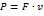 wyznacza zmianę energii potencjalnej grawitacji ciała podczas zmiany jego wysokości (wyprowadza wzór) wyjaśnia, jaki układ nazywa  rozwiązuje złożone zadania obliczeniowe: dotyczące energii i pracy  oraz mocy; z wykorzystaniem zasady zachowania energii mechanicznej oraz wzorów na energię potencjalną grawitacji i energię kinetyczną; szacuje rząd wielkości spodziewanego wyniku i na tej podstawie ocenia wyniki obliczeń Wymagania konieczne (ocena dopuszczająca). Uczeń: Wymagania podstawowe (ocena dostateczna). Uczeń: Wymagania rozszerzające (ocena dobra). Uczeń: Wymagania dopełniające (ocena bardzo dobra). Uczeń: Wymagania wykraczające (ocena celująca). Uczeń: ruchu rozróżnia pojęcia: praca i moc; odróżnia moc w sensie fizycznym od mocy w języku potocznym; wskazuje odpowiednie przykłady w otaczającej rzeczywistości podaje i opisuje wzór na obliczanie mocy (iloraz pracy i czasu, w którym praca została wykonana) rozróżnia pojęcia: praca i energia; wyjaśnia co rozumiemy przez pojęcie energii oraz kiedy ciało zyskuje energię, a kiedy ją traci; wskazuje odpowiednie przykłady w otaczającej rzeczywistości posługuje się pojęciem energii potencjalnej grawitacji (ciężkości) i potencjalnej sprężystości wraz z ich jednostką w układzie SI posługuje się pojęciami siły ciężkości i siły sprężystości posługuje się pojęciem energii kinetycznej; energię potencjalną grawitacji, a kiedy ma energię potencjalną sprężystości; opisuje wykonaną pracę jako zmianę energii opisuje przemiany energii ciała podniesionego na pewną wysokość, a następnie upuszczonego wykorzystuje zasadę zachowania energii do opisu zjawisk podaje i opisuje zależność przyrostu energii potencjalnej grawitacji ciała od jego masy i wysokości, na jaką ciało zostało podniesione () 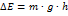 opisuje i wykorzystuje zależność energii kinetycznej ciała od jego masy i prędkości; podaje wzór na energię kinetyczną i stosuje go do obliczeń opisuje związek pracy wykonanej podczas zmiany prędkości ciała ze zmianą energii kinetycznej ciała (opisuje wykonaną pracę jako zmianę energii); wyznacza zmianę energii kinetycznej potencjalną grawitacji i energię kinetyczną, zasadę zachowania energii mechanicznej, związek między siłą ciężkości, masą i przyspieszeniem grawitacyjnym; wykonuje obliczenia i zapisuje wynik zgodnie z zasadami zaokrąglania oraz zachowaniem liczby cyfr znaczących wynikającej z danych  rozwiązuje proste (typowe) zadania lub problemy dotyczące treści rozdziału: Praca, moc, energia (z wykorzystaniem: związku pracy z siłą i drogą, na jakiej została wykonana, związku mocy z pracą i czasem, w którym została wykonana, związku wykonanej pracy ze zmianą energii, wzorów na energię potencjalną grawitacji i energię kinetyczną oraz zasady zachowania energii mechanicznej)  wyodrębnia z tekstów, tabel się układem izolowanym; podaje zasadę zachowania energii planuje i przeprowadza doświadczenia związane z badaniem, od czego zależy energia potencjalna sprężystości i energia kinetyczna; opisuje ich przebieg i wyniki, formułujewnioski rozwiązuje zadania (lub problemy) bardziej złożone (w tym umiarkowanie trudne zadania obliczeniowe) dotyczące treści rozdziału: Praca, moc, energia (z wykorzystaniem: związku pracy z siłą i drogą, na jakiej została wykonana, związku mocy z pracą i czasem, w którym została wykonana, związku wykonanej pracy ze zmianą energii, zasady zachowania energii mechanicznej oraz wzorów na energię potencjalną grawitacji i energię kinetyczną)  posługuje się informacjami pochodzącymi z analizy tekstów (w tym popularnonaukowych) rozwiązuje nietypowe zadania (problemy) dotyczące treści rozdziału: Praca, moc, energia realizuje projekt: Statek parowy (lub inny związany z treściami rozdziału: Praca, moc, energia) Wymagania konieczne (ocena dopuszczająca). Uczeń: Wymagania podstawowe (ocena dostateczna). Uczeń: Wymagania rozszerzające (ocena dobra). Uczeń: Wymagania dopełniające (ocena bardzo dobra). Uczeń: Wymagania wykraczające (ocena celująca). Uczeń: wskazuje przykłady ciał posiadających energię kinetyczną w otaczającej rzeczywistości wymienia rodzaje energii mechanicznej; wskazuje przykłady przemian energii mechanicznej w otaczającej rzeczywistości posługuje się pojęciem energii mechanicznej jako sumy energii kinetycznej i potencjalnej; podaje zasadę zachowania energii mechanicznej doświadczalnie bada, od czego zależy energia potencjalna ciężkości, korzystając z opisu doświadczenia i przestrzegając zasad bezpieczeństwa; opisuje wyniki i formułuje wnioski przelicza wielokrotności i podwielokrotności oraz jednostki czasu wyodrębnia z prostych tekstów i rysunków informacje kluczowe i rysunków informacje kluczowe dla opisywanego zjawiska bądź problemu dotyczących: energii i pracy, mocy różnych urządzeń, energii potencjalnej i kinetycznej oraz zasady zachowania energii mechanicznej VII. TERMODYNAMIKA VII. TERMODYNAMIKA VII. TERMODYNAMIKA VII. TERMODYNAMIKA VII. TERMODYNAMIKA Wymagania konieczne (ocena dopuszczająca). Uczeń: Wymagania podstawowe (ocena dostateczna). Uczeń: Wymagania rozszerzające (ocena dobra). Uczeń: Wymagania dopełniające (ocena bardzo dobra). Uczeń: Wymagania wykraczające (ocena celująca). Uczeń: posługuje się pojęciem energii kinetycznej; opisuje wykonaną pracę jako zmianę energii posługuje się pojęciem temperatury podaje przykłady zmiany energii wewnętrznej spowodowanej wykonaniem pracy lub przepływem ciepła w otaczającej rzeczywistości podaje warunek i kierunek przepływu ciepła; stwierdza, że ciała o równej temperaturze pozostają w stanie równowagi termicznej rozróżnia materiały o różnym przewodnictwie; wskazuje przykłady w otaczającej rzeczywistości wymienia sposoby przekazywania energii w postaci ciepła; wskazuje odpowiednie przykłady w otaczającej rzeczywistości informuje o przekazywaniu ciepła przez wykonuje doświadczenie modelowe (ilustracja zmiany zachowania się cząsteczek ciała stałego w wyniku wykonania nad nim pracy), korzystając z jego opisu; opisuje wyniki doświadczenia posługuje się pojęciem energii wewnętrznej; określa jej związek z liczbą cząsteczek, z których zbudowane jest ciało; podaje jednostkę energii wewnętrznej w układzie SI wykazuje, że energię układu (energię wewnętrzną) można zmienić, wykonując nad nim pracę określa temperaturę ciała jako miarę średniej energii kinetycznej cząsteczek, z których ciało jest zbudowane analizuje jakościowo związek między temperaturą a średnią energią kinetyczną (ruchu chaotycznego) cząsteczek posługuje się skalami temperatur (Celsjusza, Kelvina, Fahrenheita); opisuje zjawisko przewodnictwa cieplnego oraz rolę izolacji cieplnej opisuje ruch cieczy i gazów w zjawisku konwekcji stwierdza, że przyrost temperatury ciała jest wprost proporcjonalny do ilości pobranego przez ciało ciepła oraz, że ilość pobranego przez ciało ciepła do uzyskania danego przyrostu temperatury jest wprost proporcjonalna do masy ciała wyjaśnia, co określa ciepło właściwe; posługuje się pojęciem ciepła właściwego wraz z jego jednostką w układzie SI podaje i opisuje wzór na obliczanie ciepła właściwego() wyjaśnia, jak obliczyć ilość ciepła pobranego (oddanego) przez ciało podczas ogrzewania (oziębiania); podaje wzór ( 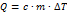 doświadczalnie wyznacza ciepło właściwe wody z użyciem czajnika elektrycznego lub grzałki wyjaśnia wyniki doświadczenia modelowego (ilustracja zmiany zachowania się cząsteczek ciała stałego w wyniku wykonania nad nim pracy) wyjaśnia związek między energią kinetyczną cząsteczek i temperaturą wyjaśnia przepływ ciepła w zjawisku przewodnictwa cieplnego oraz rolę izolacji cieplnej uzasadnia, odwołując się do wyników doświadczenia, że przyrost temperatury ciała jest wprost proporcjonalny do ilości pobranego przez ciało ciepła oraz, że ilość pobranego przez ciało ciepła do uzyskania danego przyrostu temperatury jest wprost proporcjonalna do masy ciała wyprowadza wzór potrzebny do wyznaczenia ciepła właściwego wody z użyciem czajnika elektrycznego lub grzałki o znanej mocy wyjaśnia, co dzieje się z energią pobieraną (lub oddawaną) przez mieszaninę substancji w stanie stałym i ciekłym (np. wody i lodu) projektuje i przeprowadza doświadczenie w celu wyznaczenia ciepła właściwego dowolnego ciała; opisuje je i ocenia rozwiązuje złożone zadania obliczeniowe związane ze zmianą energii wewnętrznej oraz z wykorzystaniem pojęcia ciepła właściwego; szacuje rząd wielkości spodziewanego wyniku i na tej podstawie ocenia wyniki obliczeń rozwiązuje nietypowe zadania (problemy) dotyczące treści rozdziału: Termodynamika Wymagania konieczne (ocena dopuszczająca). Uczeń: Wymagania podstawowe (ocena dostateczna). Uczeń: Wymagania rozszerzające (ocena dobra). Uczeń: Wymagania dopełniające (ocena bardzo dobra). Uczeń: Wymagania wykraczające (ocena celująca). Uczeń: promieniowanie; wykonuje i opisuje doświadczenie ilustrujące ten sposób przekazywania ciepła posługuje się tabelami wielkości fizycznych w celu odszukania ciepła właściwego; porównuje wartości ciepła właściwego różnych substancji rozróżnia i nazywa zmiany stanów skupienia: topnienie, krzepnięcie, parowanie, skraplanie, sublimację, resublimację oraz wskazuje przykłady tych zjawisk w otaczającej rzeczywistości posługuje się tabelami wielkości fizycznych w celu odszukania temperatury topnienia i temperatury wrzenia doświadczalnie demonstruje zjawisko topnienia wyjaśnia, od czego zależy szybkość parowania posługuje się pojęciem temperatury wrzenia przeprowadza doświadczenia: wskazuje jednostkę temperatury w układzie SI; podaje temperaturę zera bezwzględnego przelicza temperaturę w skali Celsjusza na temperaturę w skali Kelvina i odwrotnie posługuje się pojęciem przepływu ciepła jako przekazywaniem energii w postaci ciepła oraz jednostką ciepła w układzie SI wykazuje, że nie następuje przekazywanie energii w postaci ciepła (wymiana ciepła) między ciałami o tej samej temperaturze wykazuje, że energię układu (energię wewnętrzną) można zmienić, wykonując nad nim pracę lub przekazując energię w postaci ciepła analizuje jakościowo zmiany energii wewnętrznej spowodowane wykonaniem pracy i przepływem ciepła podaje treść pierwszej zasady termodynamiki doświadczalnie bada zjawisko przewodnictwa cieplnego o znanej mocy, termometru, cylindra miarowego lub wagi (zapisuje wyniki pomiarów wraz z ich jednostkami oraz z uwzględnieniem informacji o niepewności; oblicza i zapisuje wynik zgodnie z zasadami zaokrąglania oraz zachowaniem liczby cyfr znaczących wynikającej z dokładności pomiarów, ocenia wynik) opisuje jakościowo zmiany stanów skupienia: topnienie, krzepnięcie, parowanie, skraplanie, sublimację, resublimację analizuje zjawiska: topnienia i krzepnięcia, sublimacji i resublimacji, wrzenia i skraplania jako procesy, w których dostarczanie energii w postaci ciepła nie powoduje zmiany temperatury  wyznacza temperaturę: - topnienia wybranej substancji (mierzy czas i temperaturę, zapisuje wyniki pomiarów wraz z ich jednostkami i z uwzględnienieminforma cji o niepewności), podczas topnienia (lub krzepnięcia) w stałej temperaturzeprzeprowadza doświadczenie ilustrujące wykonanie pracy przez rozprężający się gaz, korzystając z opisu doświadczenia i przestrzegając zasad bezpieczeństwa; analizuje wyniki doświadczenia i formułuje wnioski planuje i przeprowadza doświadczenie w celu wykazania, że do uzyskania jednakowego przyrostu temperatury różnych substancji o tej samej masie potrzebna jest inna ilość ciepła; opisuje przebieg doświadczenia i ocenia je rozwiązuje bardziej złożone zadania lub problemy (w tym umiarkowanie trudne zadania obliczeniowe) dotyczące treści rozdziału: Termodynamika posługuje się informacjami pochodzącymi z analizy tekstów (w tym popularnonaukowych) dotyczących: - energii wewnętrznej i temperatury, Wymagania konieczne (ocena dopuszczająca). Uczeń: Wymagania podstawowe (ocena dostateczna). Uczeń: Wymagania rozszerzające (ocena dobra). Uczeń: Wymagania dopełniające (ocena bardzo dobra). Uczeń: Wymagania wykraczające (ocena celująca). Uczeń: obserwacja zmian temperatury ciał w wyniku wykonania nad nimi pracy lub ogrzania, badanie zjawiska przewodnictwa cieplnego, obserwacja zjawiska konwekcji, obserwacja zmian stanu skupienia wody, obserwacja topnienia substancji, korzystając z opisów doświadczeń i przestrzegając zasad bezpieczeństwa; zapisuje wyniki obserwacji i formułuje wnioski rozwiązuje proste, nieobliczeniowe zadania dotyczące treści rozdziału: Termodynamika – związane z energią wewnętrzną i zmianami stanów skupienia ciał: topnieniem lub krzepnięciem, parowaniem (wrzeniem) lub skraplaniem przelicza wielokrotności i podwielokrotności oraz jednostki czasu i określa, który z badanych materiałów jest lepszym przewodnikiem ciepła (planuje, przeprowadza i opisuje doświadczenie) - wrzenia wybranej substancji, np. wody porównuje topnienie kryształów i ciał bezpostaciowych na schematycznym rysunku (wykresie) ilustruje zmiany temperatury w procesie topnienia dla ciał krystalicznych i bezpostaciowych doświadczalnie demonstruje zjawiska wrzenia i skraplania przeprowadza doświadczenia: badanie, od czego zależy szybkość parowania, obserwacja wrzenia, korzystając z opisów doświadczeń i przestrzegając zasad bezpieczeństwa; zapisuje wyniki i formułuje wnioski rozwiązuje proste zadania (w tym obliczeniowe) lub problemy dotyczące treści rozdziału: Termodynamika (związane z energią wewnętrzną i temperaturą, przepływem ciepła oraz z wykorzystaniem: związków , zależności 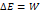 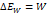 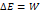 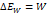 wykorzystania (w przyrodzie i w życiu codziennym) przewodnictwa cieplnego (przewodników i izolatorów ciepła), zjawiska konwekcji (np. prądy konwekcyjne), promieniowania słonecznego (np. kolektory słoneczne), - pojęcia ciepła właściwego (np. znaczenia dużej wartości ciepła właściwego wody i jego związku z klimatem), zmian stanu skupienia ciał,   a wszczególności tekstu: Dom pasywny, czyli jak zaoszczędzić na ogrzewaniu i klimatyzacji (lub innego tekstu związanego z treściami rozdziału: Termodynamika) Wymagania konieczne (ocena dopuszczająca). Uczeń: Wymagania podstawowe (ocena dostateczna). Uczeń: Wymagania rozszerzające (ocena dobra). Uczeń: Wymagania dopełniające (ocena bardzo dobra). Uczeń: Wymagania wykraczające (ocena celująca). Uczeń:  wyodrębnia z tekstów i rysunków informacje kluczowe  wyodrębnia z tekstów, tabel i rysunków informacje kluczowe dla opisywanego zjawiska bądź problemu 